                        DAN ŠKOLEDan škole svake godine je najiščekivanije događanje. Priredbe sa dramskom skupinom, mnogim recitacijama i školskim zborom nastavnika Darka svake nas godine ostave bez teksta, izmame nam osmijeh na lica i duše nam ispune srećom. Ova je godina osim po drugačijim okolnostima proslave posebna po još nečemu, zadnja godina koju provodimo u osnovnoj školi. Kraj našeg osmogodišnjeg putovanja, dan u kojemu ne znamo što prevladava; tuga ili sreća. Sretni što smo dospjeli ovako daleko, ponosni na sve uspomene sa kojima izlazimo, iznenađeni jer već zavšavamo 8. razred, a kao da je jučer bilo kada smo krenuli tek u 1. Sretni što smo upoznali toliko prijatelja, stekli mnoga znanja i iskustva te smo sada spremni krenuti dalje, ali opet tužni. Tužni što više nikada nećemo ući u školu kao učenici. Tužni što ne možemo zaustaviti vrijeme kako bi se pozdravili sa svima, napravili kraj kakav svi zaslužujemo. Za Dan škole ove godine, iako nismo u školi i ne možrmo sudjelovati u priredbi, smislili smo pjesmu posvećenu školi i njenome danu, ali i svemu onome što smo doživili u njoj. Osim toga, ovdje je crtež na kojemu se nalazi naš razred, naš 8.a u kojemu smo proživjeli naljepše trenutke ovoga osmogodišnjeg putovanja. To je ono malo od nas što smo mogli pripremiti iako nismo u školi.Hvala svim nastavnicima na svim životnim lekcijama i trenutcima sreće i radosti koje nikada nećemo zaboraviti. Hvala svim našim prijateljima što su nastavu učinili još boljom. Nadamo se da će i sljedeće generacije nastaviti kao mi.           Raskrižje života Osam godina prošlo je u trenuvrijeme je da učenici u srednju krenuškola, milijon avantura na tom mjestusva ta sreća nema cijenuNa tom mjestu ostavit ću dušumožda i pustim suzujer osjećam preveliku tuguali hvala vam na prelijepom putuSada svatko ide u svom smjeruali pamtit ćemo svaku vježbui ispunjenu tekuI za krajsvima još jedna informacija12-20 je najjača generacija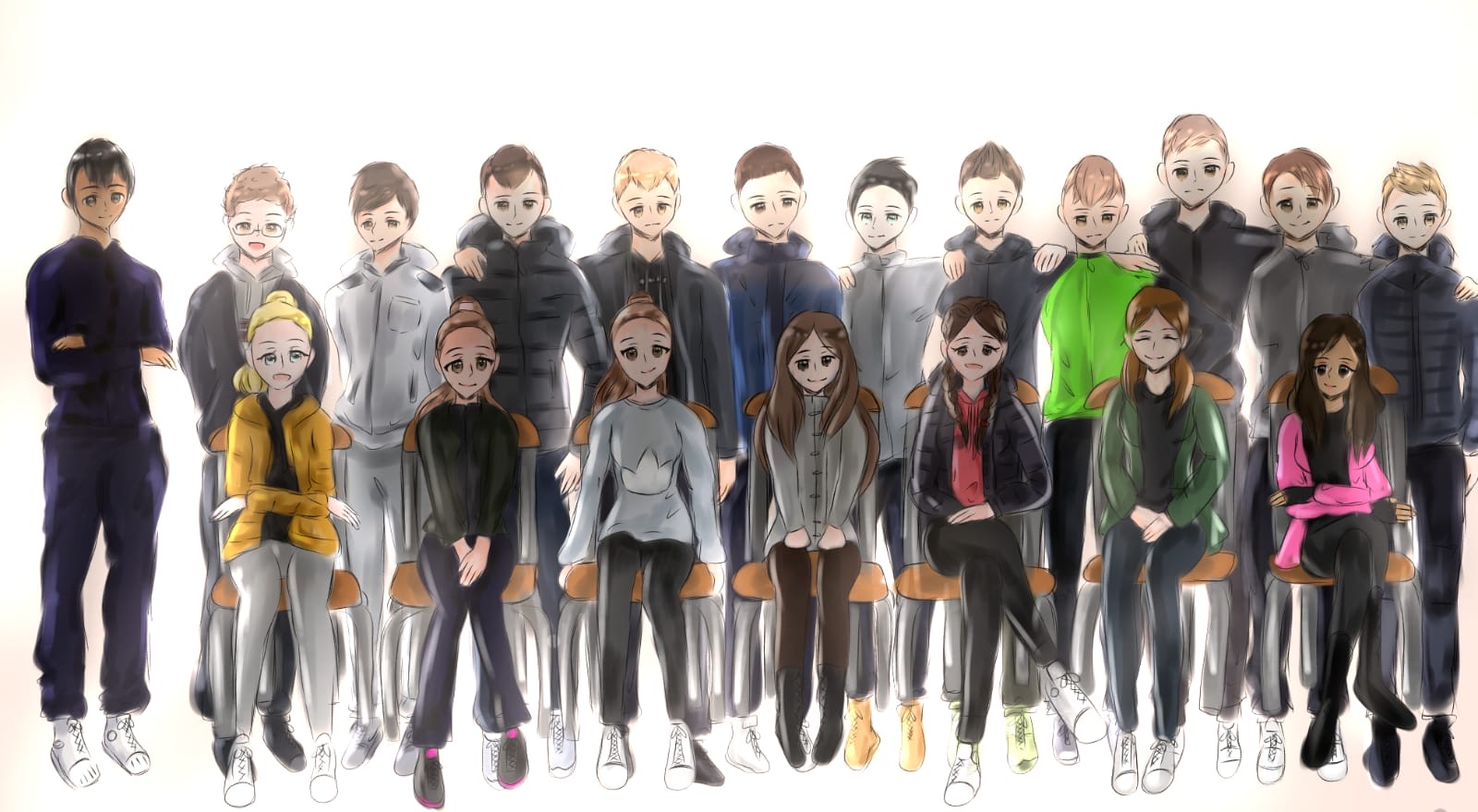 